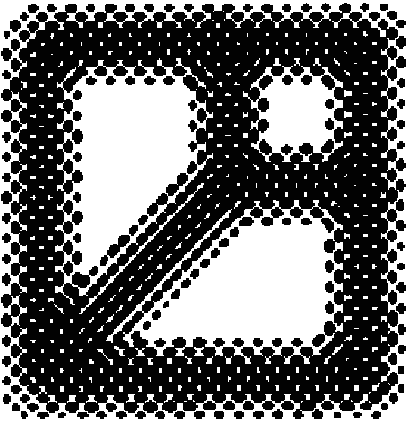 Akademia Sztuk Pięknychim. Władysława Strzemińskiegow ŁodziWYDZIAŁ SZTUK PROJEKTOWYCHKierunek Tkanina i Ubiór…..................................................imię i nazwiskoNr albumu XXXXPRACA LICENCJACKAŁÓDŹ 20XXAkademia Sztuk Pięknychim. Władysława Strzemińskiegow ŁodziWYDZIAŁ SZTUK PROJEKTOWYCHKierunek Tkanina i Ubiór…..................................................imię i nazwiskonr albumu XXXXPRACA LICENCJACKACzęść I. Temat pracy projektowej – główna specjalizacja. …………………………………………………………………………………………………(w języku polskim)………………………………………………………………………………………………….(w języku angielskim)………………………………………………………………………………………………………………………Promotor  (stopień/tytuł naukowy, imię i nazwisko)Przyjmuję część projektową wraz z dokumentacją procesu projektowego …………….………………………podpis promotoraCZĘŚĆ II. Prace z pracowni: malarstwa/rysunku/rzeźby/grafiki/fotografii/nowych mediów ………………………………………...……………………………………………………………(w języku polskim)…………...…………………………………………………………………………………………(w języku angielskim)…………………………………………………………………………………………………………………………...Opiekun części ogólnoplastycznej (stopień/tytuł naukowy, imię i nazwisko) Przyjmuję część ogólnoplastyczną …………….………………………podpis opiekunaŁódź 20XXSPIS TREŚCICZĘŚĆ I. Temat pracy  projektowej wraz z dokumentacją i opisem procesu projektowego zrealizowanej pod kierunkiem….w Pracowni…..Wstęp………………………………………………………………………………......……...3Plansze koncepcyjne…………………………………………………………………...…...…4                                                          Opis źródła inspiracji i założeń projektowych…………………………....…………………...6Projekty………………………………………………………….…………………………...18Dokumentacja techniczno-technologiczna……………………………..…...………...……..25Dokumentacja fotograficzna…………………………………………………………..…......27Bibliografia   …………………………………………………....…………...……………....34Strony internetowe…...…………………..………….…….…….……………………..….…35Spis źródeł ilustracji………………………...…………………...……...………………........36CZĘŚĆ II. Prace z pracowni: malarstwa/rysunku/rzeźby/grafiki/fotografii/nowych mediów zrealizowane pod kierunkiem……..Opis prac……………………………………………………………………………………..37Dokumentacja fotograficzna…………………………………………………….………...…38Bibliografia/ Strony internetowe/Spis źródeł ilustracji………...……………………….….. 40Akademia Sztuk Pięknychim. Władysława Strzemińskiegow ŁodziWYDZIAŁ SZTUK PROJEKTOWYCHKierunek Tkanina i Ubiór……………………………………imię i nazwiskoNr albumu XXXXTemat pracy projektowej- główna specjalizacja Promotor…………………………(stopień/tytuł naukowy, imię i nazwisko)ŁÓDŹ 20XXCZĘŚĆ I. Temat pracy  projektowej wraz z dokumentacją i opisem procesu projektowego zaprojektowanej pod kierunkiem….w Pracowni….1.Wstęp2. Plansze koncepcyjne `● Plansza wizualizacyjna pokazująca koncepcję, charakter i nastrój kolekcji oraz możliwości jej wykorzystania. Przygotowana w programie graficznym w formacie A3.3. Opis źródła inspiracji i założenia projektowe● Opis kolekcji (czyli wyjaśnienie podjętego tematu, opis problemu i założeń projektowych). W jaki sposób dokonujesz transpozycji materiałów inspirujących
na kolekcję ubiorów. W przypadku kolekcji użytkowej - do kogo skierowana jest kolekcja (ustalenie przedziału cenowego, określenia ekskluzywna, unikatowa, klasyczna, casual, młodzieżowa, itd.) Ponad to określenie:a) funkcja i przeznaczenie kolekcji tkanin drukowanych            - tkaniny raportowane ( tkaniny obiciowe, pościel, poduszki, zasłony, ubiór itd.) - tkaniny o kompozycji unikatowej, zastosowanie (we wnętrzu, jako forma…. ,        unikatowe użycie w elementach ubioru, w obiektach itd.)b) charakter tkanin ( graficzny, malarski ) użyte środki plastyczne (plama, linia, itd.)Wykorzystanie ilustracji źródłowych powinna zawierać opis -  źródło ilustracji: tytuł, autor, wydawnictwo/strona internetowa, rok i miejsce  wydania, nr strony; źródłowy tytuł zdjęcia, autor zdjęcia; 4.  Projekty5. Dokumentacja techniczno-technologiczna●  Dokumentacja technologiczna tkanin (lub projektów) wraz z opisem: założenia techniczno- technologiczne (druk klasyczny, druk cyfrowy, druk transferowy), kreacyjne możliwości realizacyjne6. Dokumentacja fotograficzna ●   Zdjęcia pokazujące zrealizowane tkaniny. Wszystkie zdjęcia muszą być szczegółowo opisane tj. wymiary pracy, technika, użyte surowce itp. Wszystkie prezentowane w Księdze Dyplomowej zdjęcia powinny zostać zapisane na płycie w formacie JPG lub TIFF, w rozdzielczości 300 dpi.Zdjęcia obowiązkowo podpisane: numer sylwetki zgodny z rysunkami i opisem, rodzaj asortymentów, imię i nazwisko fotografa. W przypadku umieszczenia zdjęć modelki czy modela należy dodatkowo podać  jego imię i nazwisko.Tekst pisany czcionką Times New Roman 12 punktów, wyjustowany (wyrównany do obu marginesów),  ok. 10 stron (strona to 1800 znaków ze spacjami).Promotor decyduje o tym, czy temat został wyczerpany. Jeśli powołujemy się na poglądy innych, konieczne jest zamieszczenie przypisów i bibliografii.7. BIBLIOGRAFIA *Evans Caroline, Frankel Susanah, The Mouse of Viktor&Rolf , Merrell Publishers, London 2008Evans Caroline, Mens Suzy, Polhemus Ted, Hussein Chalayan, Rotterdam Nai Publishers-Groniger Museum, Rotterdam 2005Farrelly Liz, Fashion Forever: 30 years of Subculture, Immprint, London 2004Frankel Susanah, Visionaries – Interview with the Fashion Designers, Victoria & Albert Museum, London 2005Jones Terry, Mair Avril, Fashion Now: – i-D selects the World's 150 Most Important Designers, Taschen, Köln 2005Lillethun Abby, Welters Linda, The Fashion Reader, Bloomsbury Academic, Oxford 2007McRobbie Angela, British Fashion Industry – Rag Trade or Image Industry?, Routledge, London 1998*przykładowa bibliografia 8. STRONY INTERNETOWE *http://news.bbc.co.ukhttp://www.andyworthington.co.uk/2008/02/14/pants-to-guantanamo-agent-provocateur-and-reprieve-make-a-cheeky-statement-about-detention-without-charge-or-trial/ http://www.showstudio.com/project/politicalfashion/movies http://www.nytimes.com/2007/02/11/fashion/shows/11KAFFIYEH.html?_r=2&adxnnl=1&adxnnlx=1235131259-NiRH59H49mvrozp5e1cVaw http://en.wikipedia.org/wikiwww.style.comhttp://www.fabsugar.comhttp://www.activeresistance.co.ukhttp://news.bbc.co.uk*przykładowe strony internetowe9. SPIS ŹRÓDEŁ ILUSTRACJISpis musi być zgodny z numerami pod ilustracjami. Wykorzystanie ilustracji źródłowych powinna zawierać opis -  źródło ilustracji: tytuł, autor, wydawnictwo/strona internetowa, rok i miejsce  wydania, nr strony; źródłowy tytuł zdjęcia, autor zdjęcia; Akademia Sztuk Pięknychim. Władysława Strzemińskiegow ŁodziWYDZIAŁ SZTUK PROJEKTOWYCHKierunek Tkanina i Ubiór……………………………………imię i nazwiskoNr albumu XXXXPrace zrealizowane w pracowni (ogólnoplastycznej ).…………….……………………………………………………………….Opiekun części ogólnoplastycznej (stopień/tytuł naukowy, imię i nazwisko) ŁÓDŹ 20XXCZĘŚĆ II. Prace z pracowni: malarstwa/rysunku/rzeźby/grafiki/fotografii/nowych mediów zrealizowane pod kierunkiem……..1.Opis prac●   Krótki opis prac. Czym są inspirowane prace, do jakiego kierunku w sztuce lub jakiego artysty nawiązują, jakie były założenia prac. Kompozycja, światłocień, kolorystyka, środki ekspresji. W jakiej technice prace są wykonane, ile ich jest itd. 2. Dokumentacja fotograficzna●   Fotografie wszystkich prac z podpisami ( technika, rozmiar). Zdjęcia obowiązkowo podpisane, podane także imię i nazwisko fotografa.Wykorzystanie ilustracji źródłowych  powinna zawierać opis -  źródło ilustracji: tytuł, autor, wydawnictwo/strona internetowa, rok i miejsce  wydania, nr strony; źródłowy tytuł zdjęcia, autor zdjęcia; Tekst pisany czcionką Times New Roman 12 punktów, wyjustowany (wyrównany do obu marginesów).Jeśli powołujemy się na poglądy innych, konieczne jest zamieszczenie przypisów i bibliografii.BIBLIOGRAFIASTRONY INTERNETOWE SPIS ŹRÓDEŁ ILUSTRACJIStrony powinny być numerowane, numerów nie umieszczamy na stronach tytułowych, czyli tych z nagłówkiem Akademia Sztuk Pięknych oraz na stronach tablic koncepcyjnych (te numery są w domyśle). W celu wprowadzenia numeracji na określonych stronach dzielimy tekst na sekcje. Tekst i ilustracje tylko na stronach prawych, lewa strona pozostaje wolna. Marginesy 2,0 cm z prawej, lewej, z dołu i z góry. Z lewej strony dodajemy jeszcze 0,5 cm na wszycie. Preferowana czcionka Times New Roman, rozmiar 12, interlinia 1,5. Tekst powinien być wyjustowany. Najlepiej pisać pracę w programie Word.Przypisy dolne, czyli na dole strony oddzielamy od tekstu głównego linią ciągłą. Przypisy łączą się z tekstem za pomocą odnośników cyfrowych zamieszczanych w postaci górnego indeksu. Odnośniki cyfrowe mogą być kolejnymi liczbami naturalnymi.Pracę należy złożyć w następującej ilości: • 1 egzemplarz do akt - praca w twardej oprawie drukowana dwustronnie z dołączoną wersją elektroniczną na płycie DVD; • 2 egzemplarze w oprawie twardej, każdy z dołączoną wersją elektroniczną na płycie DVD; • 2 dodatkowe egzemplarze wersji elektronicznej na płytach DVDWersję elektroniczną tekstu należy zapisać w formatach PDF i Microsoft Word. Wersja elektroniczna powinna być oznakowana (opatrzona wydrukowaną etykietą) i w sposób trwały dołączona do każdego egzemplarza pracy dyplomowej.Dla promotora koniecznie zdjęcia kolekcji na płycie w osobnym folderze zapisane w JPG.Dokument ten stanowi załącznik do wydziałowego regulaminu prac dyplomowych.